.#32 counts intro - Restart: wall 3, 6, 9Toe Strut, ½ Turn Right x2, Back Rock, Kick Ball ChangeSyncopated Weave, Rolling Wine To LeftRight Shuffle Back, Left Back, Rock Recover, Step ¼ to Right, Cross pointRestart: wall 3, 6, 9½ Sailor Turn, Walk Left, Right, Shuffle Left, Rock RecoverHave Fun!!!Contact:  monica.granquist@spray.seSangria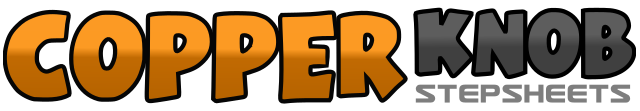 .......Count:32Wall:4Level:Improver.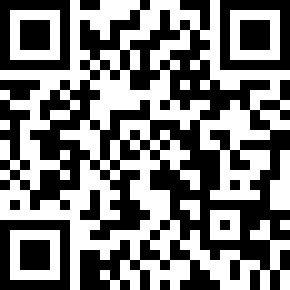 Choreographer:Monica Granquist (SWE) & Kjell Granquist (SWE) - June 2015Monica Granquist (SWE) & Kjell Granquist (SWE) - June 2015Monica Granquist (SWE) & Kjell Granquist (SWE) - June 2015Monica Granquist (SWE) & Kjell Granquist (SWE) - June 2015Monica Granquist (SWE) & Kjell Granquist (SWE) - June 2015.Music:Sangria - Blake SheltonSangria - Blake SheltonSangria - Blake SheltonSangria - Blake SheltonSangria - Blake Shelton........1- 2Right toe heel back, ½ turn to right3- 4Left toe heel fw, ½ turn right5 - 6Rock back on right, rock forward on left7&8Kick forward on Right, step right next to left, step left beside right1 2 &Step right to rigt side. Step left behind right. Step to right side3- 4Cross left over right, step right to right side.5- 6Making ¼ turn left stepping forward on left, make ½ turn left, stepping back on right7- 8Making ¼ turn left, stepping left to left side, touch right next to left.1&2Right shuffle back, stepping right, left, right3- 4Rock back on left, rock forward on right5- 6Step fw on left, ¼ turn to right,7- 8Cross left over right, point right to right side.1&2Turn ½ turn right crossing right behind left, Stepping left to side, right beside left3- 4Walk left, right5&6Left shuffle forward, stepping left, right, left7- 8Rock fw on right, rock back on left